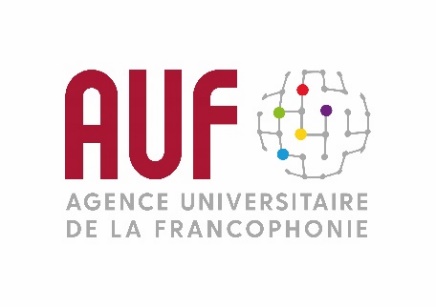 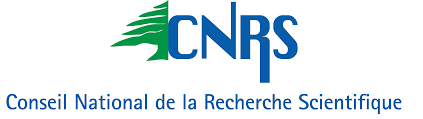 خبر صحافي---------------المجلس الوطني للبحوث العلمية يكرّم هيرفي سابوران بيروت، الاثنين 6 تموز 2020 – كرّم المجلس الوطني للبحوث العلمية في لبنان المدير الإقليمي للوكالة الجامعية للفرنكوفونية في الشرق الأوسط هيرفي سابوران لالتزامه الثابت في خدمة الفرنكوفونية الجامعية والبحوث بمنحه ميدالية المجلس، خلال احتفال أقيم في قاعة الفنون في المعهد الفرنسي، طريق الشام.   وأشار الأمين العام للمجلس معين حمزة، في كلمة القاها، إلى التعاون المثمر بين المؤسستين: "منذ تبوئكم هذا المنصب، يحاكي عدد كبير من أنشطة الوكالة الجامعية للفرنكوفونية معظم الأنشطة التي يضطلع بها المجلس الوطني للبحوث الذي لم يدخّر جهداً في تأكيد التزامه وانتمائه الفرنكوفوني على الصعيدين المحلي والدولي. وهنا بعض الحقائق والأنشطة التي هي خير دليل على هذا التعاون: معاً، عمدنا إلى تمويل أكثر من 30 منحة دراسية لطلاب الدكتوراه، وعدد من المشاريع البحثية، ودعم حركيّة الباحثين بالإضافة إلى شبكات علمية على غرار O-Life، والمرصد الوطني للمرأة في الأبحاث DAWREK’N من دون أن ننسى الجهود المشتركة المبذولة لنشر العلوم لاسيما من خلال المسابقة الدولية "أطروحتي في 180 ثانية" التي تحصد كل سنة نجاحاً كبيراً! من جهته، يشارك المجلس الوطني للبحوث العلمية بشكل فاعل في الهيئات التابعة للوكالة الجامعية للفرنكوفونية مع عضو في المجلس العلمي ولجنة الخبراء الإقليمية، وآخر في لجنة "هيكلة البحث وحوكمته" التابعة لمؤتمر رؤساء الجامعات الفرنكوفونية في الشرق الأوسط CONFREMO وغيرهم "...أما سابوران فقد رحبّ "بتأثرٍ كبير، وفخر، والكثير من التقدير بهذه المبادرة المميزة من المجلس الوطني للبحوث العلمية التي ترمز إلى التعاون المثمر والمثالي القائم بين الوكالة والمجلس منذ وصولي إلى لبنان قبل 6 سنوات. إنه لشرفٌ لي أن أتسلّم هذه الميدالية ليس فقط لإنجازي المهام التي أوكلت إليّ لأن العمل لم ينته بعد، إنما أيضاً لمساهمتي في إظهار قوة العلوم وجمالها التي هي قبل كل شيء نوع من أنواع الفنون التي تساعد على فهم العالم واستيعابه. كما أن هذه الميدالية تعني لي الكثير لأنها من مؤسسة لبنانية، لبنان هذا البلد الذي أكنّ له حباً كبيراً والذي بات جزءاً مني، هذا البلد الذي أتمنى له القوة والصبر للتغلّب على المحن والصعوبات التي يمرّ بها".وقد حضر الحفل السفير الفرنسي في لبنان برونو فوشيه، ورئيس المجلس الوطني للبحوث العلمية جورج طعمة، ومديرة المعهد الفرنسي فيرونيك أولانيون، والقنصل العام الفرنسي كريم بن شيخ، ورئيس جامعة القديس يوسف ونائب رئيس مجلس إدارة الوكالة الجامعية للفرنكوفونية الأب سليم دكاش ، بالإضافة إلى رئيس تجمع رجال وسيدات الأعمال اللبنانيين في العالم RDCL-World وعضو مجلس التوجيه الاستراتيجي للوكالة فؤاد زمكحل، والممثل الشخصي لرئيس الجمهورية اللبنانية لدى المنظمة الدولية الفرنكوفونية وأحد أعضاء مجلس إدارة الوكالة جرجورة حردان، ومديرة البرامج في المجلس الوطني للبحوث العلمية والعضوة في المجلس العلمي للوكالة ورئيسة لجنة الخبراء الإقليمية فيها تمارا الزين، الى عدد من مدريري المجلس والباحثين فيه، وغيرهم من الشخصيات الديبلوماسية وفريق عمل الوكالة الجامعية للفرنكوفونية في الشرق الأوسط.للتنسيق مع الصحافة:جويل رياشيالمسؤولة الاعلاميةالوكالة الجامعية للفرنكوفونية في الشرق الأوسطjoelle.riachi@auf.org03 780928